Dominican RepublicDominican RepublicDominican RepublicDominican RepublicSeptember 2024September 2024September 2024September 2024SundayMondayTuesdayWednesdayThursdayFridaySaturday12345678910111213141516171819202122232425262728Our Lady of las Mercedes2930NOTES: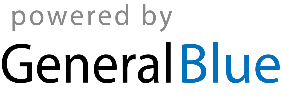 